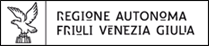 Direzione centrale attività produttive	 e turismo			ALLEGATO n. 1
Servizio turismo   					             (Associazioni ed Enti pubblici)

ACCETTAZIONE FINANZIAMENTO			Protocollo n. domanda: ___________          
1° Bando 2021DICHIARAZIONE SOSTITUTIVA DI ATTO DI NOTORIETÀ
(art. 47, DPR 28 dicembre 2000, n. 445)IL SOTTOSCRITTOcui il Direttore centrale della Direzione centrale attività produttive e turismo con proprio decreto 1349/PROTUR/2021, ha approvato la graduatoria delle domande di contributo presentate ai sensi dell’art. 62, comma 1, lettere a) e b), della LR 21/2016 - riferite al 1° Bando 2021e a tal fine, consapevole di quanto prescritto dall’art. 76, del DPR 28 dicembre 2000, n. 445, sulla responsabilità penale cui può andare incontro in caso di dichiarazione mendace e di falsa attestazione e dall’art. 75, del DPR 28 dicembre 2000, n. 445, sulla decadenza dai benefici eventualmente conseguenti al provvedimento emanato sulla base di dichiarazioni non veritiere, ai sensi e per gli effetti di cui all’art. 47, del DPR 28 dicembre 2000, n. 445DICHIARA che l’”Associazione” /Ente come previsto dallo Statuto/Atto costitutivo, con lo svolgimento della propria attività, non persegue finalità di lucro; che il contributo sopraindicato è destinato al perseguimento dei propri fini istituzionali;- che ai fini fiscali: l’Ente rappresentato è qualificato ENTE PUBBLICO; l’Ente rappresentato è qualificato ENTE NON COMMERCIALE; l’ENTE NON COMMERCIALE rappresentato è qualificato come ONLUS, regolarmente comunicato, ai sensi dell’art. 11, commi 1 e 2, del DLgs 460/1997, alla competente Direzione regionale delle entrate del Ministero delle finanze e, perciò, a norma dell’art. 16, comma 1, del DLgs 460/1997, il finanziamento regionale non è soggetto alla ritenuta fiscale d’acconto prevista dall’art. 28, comma 2, del DPR 600/1973;- che per l’Ente rappresentato l’IVA costituisce un costo: detraibile; non detraibile;- che il finanziamento regionale assegnato non è soggetto è soggettoalla ritenuta fiscale d’acconto prevista dall’art. 28, comma 2, del DPR 600/1973;- che nell’ambito delle attività atte alla realizzazione dell’iniziativa, oggetto del contributo sopraindicato: sono previste attività economiche e a tal fine ALLEGA la dichiarazione attestante gli aiuti ricevuti secondo la regola del «de minimis».Dichiaro di essere informato, ai sensi del D.Lgs. 196/2003 che i dati personali raccolti saranno trattati, anche con strumenti informatici, esclusivamente nell’ambito del procedimento per il quale la presente dichiarazione viene resa.cognome cognome cognome nomenomenomenomenato aprov.ililin qualità di legale rappresentante di :in qualità di legale rappresentante di :in qualità di legale rappresentante di : (denominazione)
 (denominazione)
 (denominazione)
 (denominazione)
Ente pubblicoEnte pubblicoEnte pubblico (denominazione)
 (denominazione)
 (denominazione)
 (denominazione)
Associazione, Comitato, Fondazione, ONLUSAssociazione, Comitato, Fondazione, ONLUSAssociazione, Comitato, Fondazione, ONLUScon sede legale in Via/Piazzacon sede legale in Via/Piazzacon sede legale in Via/Piazzacon sede legale in Via/Piazzacon sede legale in Via/Piazzan.CAPCAPComuneComuneComuneComuneComuneprov.prov.Codice FiscaleCodice FiscaleCodice FiscaleCodice FiscaleCodice FiscaleCodice FiscaleCodice FiscaleCodice FiscaleTelefono Referente:Telefono Referente:Telefono Referente:E-mail:E-mail:E-mail:E-mail:per l’importo di euroa sostegno dell’iniziativa:a sostegno dell’iniziativa:in programma nel seguente periodo di svolgimento:dalal Accetta il finanziamento di cui sopra Non accetta il finanziamento di cui sopra Non accetta il finanziamento di cui sopra Chiede l’erogazione in via anticipata del finanziamento per la seguente motivazione:__________________________________________________________________________________________________________________________________________________________________________________ Chiede l’erogazione in via anticipata del finanziamento per la seguente motivazione:__________________________________________________________________________________________________________________________________________________________________________________ Chiede l’erogazione in via anticipata del finanziamento per la seguente motivazione:__________________________________________________________________________________________________________________________________________________________________________________ Non chiede alcuna anticipazione Non chiede alcuna anticipazione Non chiede alcuna anticipazione________________________Luogo e data_____________________________________________Timbro e firma leggibile 